Головне управління ДПС у Дніпропетровській області (територія обслуговування - Криворізький регіон) інформує щодо податкового законодавства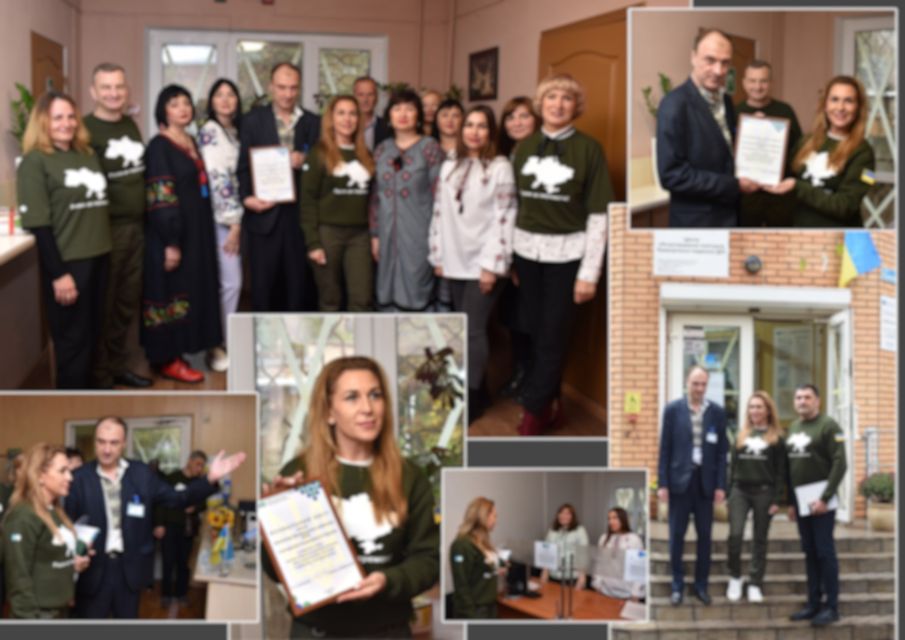 Робочі візити до регіонів тривають: податківці відвідали КриворіжжяКоманда податківців Дніпропетровщини на чолі з в. о. начальника Головного управління ДПС у Дніпропетровській області Мариною Твердохлєб, відвідала з робочим візитом Криворізький регіон Дніпропетровщини.У рамках програми візиту проведено зустрічі з фахівцями податкової служби регіону, органами місцевого самоврядування та представниками бізнес-спільноти.В ході комунікацій з в. о. міського голови м. Кривого Рогу Юрієм Вілкулом і головою військової адміністрації м. Кривого Рогу Олександром Вілкулом обговорювались нагальні питання, пов’язані з наповненням місцевих бюджетів. Особливу увагу приділено повноті і своєчасності сплати земельного податку, звірки платежів тощо. Адже своєчасне наповнення бюджетів – це сьогодні для нашої держави одне з найважливіших завдань.Робота бізнесу в умовах дії воєнного стану – основний месседж спілкування з керівником Центру підтримки підприємців Дія.Бізнес/Кривий Ріг Русланом Шамріним.Крім того, очільниця податкової служби Дніпропетровщини провела нараду за участю працівників Головного управління ДПС у Дніпропетровській області та керівників центрів обслуговування платників Криворізького регіону, на якій обговорювались важливі питання діяльності податкових органів в умовах дії воєнного стану.Марина Твердохлєб відзначила, що спілкування у робочому режимі з фахівцями податкової служби на місцях дозволяє проаналізувати діяльність податкової служби у регіонах.Комфортні умови для ефективної роботи бізнесу, зручність і доступність обслуговування, стимулює бізнес не зупинятись і працювати на українську економіку, а співпраця податкових органів з органами місцевого самоврядування і представниками бізнес-спільноти вдосконалюють взаємодію сторін у напрямку підтримки фінансової стабільності держави.Повернення суми сплаченого збору з одноразового (спеціального) добровільного декларуванняГоловне управління ДПС у Дніпропетровській області нагадує, що згідно з абзацом першим п. 12 підрозд. 9 прим. 4 розд. XX Податкового кодексу України (далі – ПКУ) сплата збору з одноразового (спеціального) добровільного декларування здійснюється декларантом протягом 30 календарних днів з дати подання одноразової (спеціальної) добровільної декларації (далі – Декларація). У разі несплати або сплати в неповному обсязі суми збору з одноразового (спеціального) добровільного декларування, зазначеної в Декларації, у встановлений підрозд. 9 прим. 4 розд. XX ПКУ строк Декларація вважається неподаною та на декларанта не поширюються передбачені цим підрозділом державні гарантії та звільнення від відповідальності (абзац шостий п. 12 підрозд. 9 прим. 4 розд. XX ПКУ). У такому випадку сума збору з одноразового (спеціального) добровільного декларування вважається помилково сплаченою. Повернення помилково сплаченої суми збору з одноразового (спеціального) добровільного декларування здійснюється у порядку, визначеному ст. 43 ПКУ. Згідно з п. 43.3 ст. 43 ПКУ обов’язковою умовою для здійснення повернення сум грошового зобов’язання та пені є подання платником податків заяви про таке повернення (крім повернення надміру утриманих (сплачених) сум податку з доходів фізичних осіб, які повертаються контролюючим органом на підставі поданої платником податків податкової декларації про майновий стан і доходи за звітний календарний рік за результатами проведення перерахунку його загального річного оподатковуваного доходу) протягом 1095 днів від дня виникнення помилково та/або надміру сплаченої суми та/або пені. Отже, у разі сплати в неповному обсязі декларантом суми збору з одноразового (спеціального) добровільного декларування, на декларанта не поширюються передбачені державні гарантії та звільнення від відповідальності, декларація вважається неподаною, а розмір сплаченої частини збору з одноразового (спеціального) добровільного декларування вважається помилково сплаченим, та може бути поверненим на підставі заяви платника у порядку, визначеному ст. 43 ПКУ. Дії суб’єкта господарювання, який згенерував новий кваліфікований електронний підпис, але не закрив робочу змінуГоловне управління ДПС у Дніпропетровській області звертає увагу, якщо суб’єкт господарювання (користувач) не закрив робочу зміну, але вже згенерував новий кваліфікований електронний підпис, то для роботи з програмним реєстратором розрахункових операцій (далі – ПРРО) за новим ідентифікатором ключа, він повинен подати Повідомлення про надання інформації щодо кваліфікованого сертифіката відкритого ключа про касира за формою J/F1391802 (далі – Повідомлення J/F1391802) з інформацією про новий ідентифікатор ключа з сертифікату, який використовується для підпису. При цьому, в графі «Тип підпису» Повідомлення J/F1391802 необхідно вказати «Старший касир». Якщо на момент формування нового кваліфікованого електронного підпису зміну на ПРРО було закрито, то в графі «Тип підпису» можна вказати «Касир». Водночас, рекомендуємо скасування електронних ключів касирів або їх сертифікатів виконувати після закриття зміни таким касиром. Про відправлення податкової звітності в електронному виглядіГоловне управління ДПС у Дніпропетровській області доводить до відома, що платники податків надсилають податкову звітність на електронну адресу zvit@sta.gov.ua. Для формування та передачі звітності в електронному вигляді суб’єктами господарювання призначений Формат (стандарт) електронного документа звітності суб’єктів господарювання, затверджений наказом Міністерства доходів і зборів України від 29.11.2013 № 729 (далі – Формат (стандарт)). Кожний документ звітності є файлом, що містить інформацію лише щодо одного звіту, перерахунку, декларації, додатка до декларації тощо. Документи можуть подаватись як окремими файлами, так і пакетом (п. 2 Формату (стандарту)). Пакет звітних документів – певний перелік документів одного типу чи різних типів, що подаються суб’єктом господарювання в одному звітному періоді. Пакет повинен містити основний документ звітності та необхідні додатки до нього. Фізично пакетом документів є набір XML-файлів, які називаються згідно з форматом (стандартом) електронної звітності (п. 3 Формату (стандарту)). Для формування та передачі звітності в електронному вигляді (у тому числі по єдиному внеску на загальнообов’язкове державне соціальне страхування) суб’єктом господарювання використовуються файли у форматі XML. Яку оціночну вартість земельної ділянки, що отримується в подарунок (спадщину), слід застосовувати при розрахунку ПДФО?Головне управління ДПС у Дніпропетровській області інформує, що правові засади проведення оцінки земель в Україні визначено Законом України від 11 грудня 2003 року № 1378-IV «Про оцінку земель» із змінами та доповненнями (далі – Закон № 1378). Нормами ст. 5 та ст. 13 Закону № 1378 встановлено, що грошова оцінка земельних ділянок залежно від призначення та порядку проведення може бути нормативною і експертною. Нормативна грошова оцінка земельних ділянок використовується для визначення розміру земельного податку, державного мита при міні, спадкуванні (крім випадків спадкування спадкоємцями першої та другої черги за законом (як випадків спадкування ними за законом, так і випадків спадкування ними за заповітом) і за правом представлення, а також випадків спадкування власності, вартість якої оподатковується за нульовою ставкою) та даруванні земельних ділянок згідно із законом, орендної плати за земельні ділянки державної та комунальної власності, втрат сільськогосподарського і лісогосподарського виробництва, вартості земельних ділянок площею понад 50 гектарів для розміщення відкритих спортивних і фізкультурно-оздоровчих споруд, а також при розробці показників та механізмів економічного стимулювання раціонального використання та охорони земель. Експертна грошова оцінка земельних ділянок та прав на них проводиться з метою визначення вартості об’єкта оцінки. Експертна грошова оцінка земельних ділянок використовується при здійсненні цивільно-правових угод щодо земельних ділянок та прав на них, крім випадків, визначених Законом № 1378, а також іншими законами. Пунктом 174.6 ст. 174 Податкового кодексу України (далі – ПКУ) передбачено, що об’єкти дарування, зазначені в п. 174.1 ст. 174 ПКУ, подаровані платнику податку іншою фізичною особою, оподатковуються згідно з правилами, встановленими розділом ІV ПКУ для оподаткування спадщини. Підпунктом 174.2.2 п. 174.2 ст. 174 ПКУ передбачено, що вартість будь-якого об’єкта спадщини, що успадковується спадкоємцями (обдарованими), які не зазначені у п.п. 174.2.1 п. 174.2 ст. 174 ПКУ, зокрема членами сім’ї спадкодавця першого та другого ступенів споріднення, оподатковується за ставкою, визначеною п. 167.2 ст. 167 ПКУ (5 відсотків). Враховуючи викладене вище, фізична особа – резидент, яка отримує подарунок (спадщину ) від фізичної особи – резидента, але не відноситься до членів сім’ї першого та другого ступеня споріднення, сплачує податок на доходи фізичних осіб за ставкою 5 відсотків від вартості будь-якого подарунку. З урахуванням норм ст. 5 та ст. 13 Закону № 1378 з метою оподаткування податком на доходи фізичних осіб вартості земельної ділянки як об’єкта подарунку (спадщини) застосовується оціночна вартість, яка визначається за допомогою експертної грошової оцінки земельної ділянки. Податкова знижка за витратами на пожертвуванняГоловне управління ДПС у Дніпропетровській області нагадує, що за результатами 2022 року при реалізації права на податкову знижку відповідно до положень статті 166 Податкового кодексу України до податкової знижки платника податку на доходи фізичних осіб у звітному податковому році включаються суми коштів або вартість майна, перерахованих (переданих) платником податку у вигляді пожертвувань або благодійних внесків неприбутковим організаціям, які на дату перерахування (передачі) таких коштів та майна відповідали умовам, визначеним пунктом 133.4 статті 133 ПКУ, у розмірі, що не перевищує 16 відсотків суми його загального оподатковуваного доходу такого звітного року. Норми передбачені п. 21 підрозділу 1 розділу XX ПКУ. Податкові органи здійснюють державний контроль (нагляд) та спостереження у сфері ціноутворенняГоловне управління ДПС у Дніпропетровській області інформує про наступне. Тимчасово, на період до припинення або скасування воєнного стану в Україні, податкові органи здійснюють державний контроль (нагляд) та спостереження у сфері ціноутворення відповідно до Закону України «Про ціни і ціноутворення» з урахуванням особливостей, встановлених пунктом 69 підрозділу 10 розділу ХХ Податкового кодексу України. Податкові органи здійснюють контроль за дотриманням платниками податків вимог законодавства щодо встановлених державою фіксованих цін, граничних цін та граничних рівнів торговельної надбавки (націнки) шляхом проведення фактичних перевірок. Фактична перевірка проводиться за наявності хоча б однієї з таких підстав: ► отримання у встановленому законодавством порядку від державних органів або органів місцевого самоврядування інформації, що свідчить про можливі порушення платником податків законодавства про ціни і ціноутворення; ► отримання письмового звернення покупця (споживача), оформленого відповідно до закону, про порушення платником податків установленого порядку формування, встановлення та застосування державних регульованих цін. Під час проведення фактичної перевірки податкові органи мають право отримувати від суб’єктів господарювання документи та/або інформацію, які підтверджують вартість придбання товару, що є предметом перевірки. У разі виявлення порушень законодавства про ціни і ціноутворення за результатами проведення фактичної перевірки такі порушення зазначаються в окремому акті про результати фактичної перевірки, який надсилається до органу, уповноваженого приймати рішення про застосування адміністративно-господарських санкцій за порушення вимог щодо формування, встановлення та застосування державних регульованих цін. У разі якщо платник податків не погоджується з виявленими під час фактичної перевірки порушеннями законодавства про ціни і ціноутворення, він надсилає свої зауваження до органу, уповноваженого приймати рішення про застосування адміністративно-господарських санкцій за порушення вимог щодо формування, встановлення та застосування державних регульованих цін. Норми визначені п. п. 69.27 п. 69 підрозділу 10 розділу ХХ ПКУ. Закон України № 2618: деякі особливості оподаткування ПДВГоловне управління ДПС у Дніпропетровській області повідомляє, що 30.09.2022 набрав чинності Закон України від 21 вересня 2022 року № 2618-IX «Про внесення змін до розділу XX "Перехідні положення" Податкового кодексу України щодо ставок акцизного податку на період дії правового режиму воєнного, надзвичайного стану» (далі – Закон № 2618). Законом № 2618 абзац перший пункту 82 підрозділу 2 розділу XX «Перехідні положення» Податкового кодексу України (далі – ПКУ) викладено у новій редакції, відповідно до якої тимчасово, на період дії правового режиму воєнного стану на території України, але не довше ніж до 01 липня 2023 року, операції з постачання на митній території України та ввезення на митну територію України бензинів моторних, важких дистилятів, скрапленого газу, біодизелю, палива моторного альтернативного, що класифікуються за кодами УКТ ЗЕД, визначеними пунктом 41 підрозділу 5 розділу XX ПКУ, яким встановлено ставки акцизного податку на такі товари, а також нафти або нафтопродуктів сирих, одержаних з бітумінозних порід (мінералів), що класифікуються за кодами УКТ ЗЕД 2709 00 10 00 та 2709 00 90 00, оподатковуються ПДВ за ставкою у розмірі 7 відсотків. Актуальні зміни для платників ПДВГоловне управління ДПС у Дніпропетровській області звертає увагу, що 14.10.2022 набрала чинності постанова Кабінету Міністрів України від 12 жовтня 2022 року № 1154 «Про внесення змін до Порядку зупинення реєстрації податкової накладної/розрахунку коригування в Єдиному реєстрі податкових накладних» (далі – Постанова № 1154). Постановою № 1154 внесено зміни до Порядку зупинення реєстрації податкової накладної/розрахунку коригування в Єдиному реєстрі податкових накладних (далі – Порядок), затвердженого постановою Кабінету Міністрів України від 11 грудня 2019 року № 1165 із змінами. Зокрема п. 19 Порядку викладено в новій редакції. Так, комісії контролюючих органів приймають рішення про неврахування таблиці даних платника податку (додаток 7), яку враховано, зокрема, в автоматичному режимі, що надсилається платнику податку в порядку, визначеному статтею 42 Податкового кодексу України, якщо: ► стосовно платника ПДВ прийнято рішення про відповідність критеріям ризиковості платника податку (додаток 4), визначених у пунктах 1 – 5 додатка 1; ► до контролюючого органу надійшла податкова інформація щодо невідповідності інформації, зазначеної в таблиці даних платника податку, видам економічної діяльності відповідно до Класифікатора видів економічної діяльності, кодам товарів згідно з УКТЗЕД та/або кодам послуг згідно з Державним класифікатором продукції та послуг, що постачаються та/або придбаваються (отримуються) платником податку, ввозяться на митну територію України, яка свідчить про надання платником податку недостовірної інформації в таблиці даних платника податку. Постанову № 1154 опубліковано в офіційному виданні «Урядовий кур'єр» від 14.10.2022 № 221. Способи подання заяви при переході на єдиний податок за ставкою 2 відсотка доходуГоловне управління ДПС у Дніпропетровській області звертає увагу, що для обрання або переходу на спрощену систему оподаткування за ставкою 2 відсотка доходу суб’єкт господарювання подає до контролюючого органу заяву про застосування спрощеної системи оподаткування за вибором у паперовій формі або засобами електронного зв’язку в електронній формі з дотримання вимог законів України від 22 травня 2003 року № 851-ІV «Про електронні документи та електронний документообіг» зі змінами та доповненнями та від 05 жовтня 2017 року № 2155-VIII «Про електронні довірчі послуги» зі змінами та доповненнями. Суб’єкт господарювання, у разі не можливості подання заяви до контролюючого органу за місцем податкового обліку, може подати заяву про застосування спрощеної системи оподаткування у паперовій формі до будь-якого найближчого контролюючого органу. Також суб’єкт господарювання має можливість подати заяву про застосування спрощеної системи оподаткування за ставкою 2 відсотка через Електронний кабінет. Нарахування земельного податку фізособам – орендодавцям, якщо орендар переходить з четвертої групи на третю групу єдиного податку за ставкою 2 % Головне управління ДПС у Дніпропетровській області нагадує, що згідно з п. 281.3 ст. 281 Податкового кодексу України (далі – ПКУ) від сплати земельного податку звільняються на період дії єдиного податку четвертої групи власники земельних ділянок, земельних часток (паїв) та землекористувачі за умови передачі земельних ділянок та земельних часток (паїв) в оренду платнику єдиного податку четвертої групи. Отже, у разі переходу суб’єктом господарювання – платником єдиного податку четвертої групи на третю групу єдиного податку з урахуванням особливостей оподаткування, встановлених п. 9 підрозд. 8 розд. ХХ ПКУ, фізичні особи, які передали в оренду земельні ділянки, земельні частки (паї) такому платнику, втрачають право користування пільгою зі сплати земельного податку, передбаченою п. 281.3 ст. 281 ПКУ. Слід зазначити, що відповідно до п. 9 підрозд. 8 розд. ХХ «Перехідні положення» ПКУ спеціальний режим оподаткування єдиним податком запроваджено тимчасово з 01 квітня 2022 року до припинення або скасування воєнного, надзвичайного стану на території України. При цьому згідно п.п. 9.9 п. 9 підрозд. 8 розд. ХХ ПКУ після припинення або скасування воєнного, надзвичайного стану на території України платники єдиного податку третьої групи, які на день припинення або скасування воєнного, надзвичайного стану на території України використовували особливості оподаткування, з першого дня місяця, наступного за місяцем припинення або скасування воєнного, надзвичайного стану на території України, втрачають право на використання особливостей оподаткування, передбачених цим пунктом, і автоматично вважаються такими, що застосовують систему оподаткування, на якій такі платники податку перебували до обрання особливостей оподаткування, передбачених п. 9 підрозд. 8 розд. ХХ ПКУ. Водночас, якщо право на пільгу по земельному податку у платника виникає протягом року, то він звільняється від сплати податку починаючи з місяця, що настає за місяцем, у якому виникло це право. У разі втрати права на пільгу протягом року податок сплачується починаючи з місяця, що настає за місяцем, у якому втрачено це право (п. 284.2 ст. 284 ПКУ). Враховуючи викладене вище, нарахування контролюючими органами сум земельного податку фізичним особам проводиться пропорційно періоду, протягом якого такі фізичні особи не користувались пільгами, встановленими ст. 281 ПКУ. Разом з цим, платники плати за землю мають право звернутися до контролюючого органу за своїм місцем реєстрації у контролюючих органах або за місцем знаходження земельних ділянок для проведення звірки даних, зокрема, щодо права на користування пільгою зі сплати податку. Платникам ПДВ про особливості заповнення платіжного дорученняГоловне управління ДПС у Дніпропетровській області нагадує, що рахунок у системі електронного адміністрування податку (далі – електронний рахунок) – рахунок, відкритий платнику ПДВ в Державній казначейській службі України, на який перераховуються кошти відповідно до п. 200 прим. 1.4 ст. 200 прим. 1 Податкового кодексу України. Норми передбачені п. 4 Порядку електронного адміністрування податку на додану вартість, затвердженого постановою Кабінету Міністрів України від 16 жовтня 2014 року № 569 зі змінами та доповненнями. При цьому, при заповненні реквізитів отримувача у платіжних дорученнях у разі перерахування коштів з поточного рахунка платника ПДВ на його електронний рахунок у системі електронного адміністрування ПДВ: ▪ у полі «Отримувач» необхідно заповнювати назву платника; ▪ у полі «Код» необхідно заповнювати податковий номер платника податку, за яким ведеться облік у контролюючих органах; ▪ у полі «Банк отримувача» необхідно заповнювати «Казначейство України (ел. адм. подат.)»; ▪ у полі «№ рахунка» необхідно заповнювати номер електронного рахунка у системі електронного адміністрування ПДВ за стандартом IBAN. Поле «Призначення платежу» такого платіжного доручення необхідно заповнювати згідно з вимогами щодо заповнення реквізитів розрахункових документів, викладених у додатку 9 до Інструкції про безготівкові розрахунки в Україні в національній валюті, затвердженої постановою Правління Національного банку України від 21 січня 2004 року № 22 (далі – Постанова № 22). Згідно з п. 3.7 Постанови № 22 реквізит «Призначення платежу» платіжного доручення заповнюється платником так, щоб надавати повну інформацію про платіж та документи, на підставі яких здійснюється перерахування коштів отримувачу. Повноту інформації визначає платник з урахуванням вимог законодавства України. У разі перерахування коштів з поточного рахунка платника на електронний рахунок у системі електронного адміністрування ПДВ у полі «Призначення платежу» друкується роз’яснювальна інформація про призначення платежу в довільній формі. Наприклад: «перераховано з власного поточного рахунка на електронний рахунок». Про несправність РРО та/або ПРРО суб’єкт господарювання повідомляє контролюючий органГоловне управління ДПС у Дніпропетровській області повідомляє, що відповідно до п. 16 ст. 3 Закону України від 06 липня 1995 року № 265/95-ВР «Про застосування реєстраторів розрахункових операцій у сфері торгівлі, громадського харчування та послуг» із змінами та доповненнями (далі – Закон № 265) суб’єкти господарювання, які здійснюють розрахункові операції в готівковій та/або в безготівковій формі (із застосуванням електронних платіжних засобів, платіжних чеків, жетонів тощо) при продажу товарів (наданні послуг) у сфері торгівлі, громадського харчування та послуг, а також операції з приймання готівки для подальшого її переказу зобов’язані у разі виявлення несправностей: ► реєстратора розрахункових операцій (далі – РРО), а також пошкодження засобів контролю – протягом робочого дня, в якому виявлено несправності чи пошкодження, письмово або засобами телекомунікацій в довільній формі повідомити центр сервісного обслуговування, а також протягом двох робочих днів після дня виявлення несправностей чи пошкодження письмово або засобами телекомунікацій в довільній формі повідомити про це контролюючий орган, у якому суб’єкт господарювання зареєстрований платником податків (абзац перший п. 16 ст. 3 Закону № 265); ► програмного РРО (далі – ПРРО) – протягом дня, в якому виявлено несправність, засобами телекомунікацій повідомити про це контролюючий орган, виробника ПРРО та/або центр сервісного обслуговування (за наявності) за формою, встановленою центральним органом виконавчої влади, що забезпечує формування та реалізує державну фінансову політику (абзац другий п. 16 ст. 3 Закону № 265). Згідно з п. 12 розд. ІІ Порядку реєстрації, ведення реєстру та застосування програмних реєстраторів розрахункових операцій, затвердженого наказом Міністерства фінансів України від 23.06.2020 № 317 (далі – Порядок № 317), у разі виявлення несправностей ПРРО або його викрадення чи компрометації особистого ключа суб’єкт господарювання зобов’язаний протягом дня, в якому виявлено несправність, засобами Електронного кабінету або засобами телекомунікацій направити до контролюючого органу, виробника ПРРО та/або центру сервісного обслуговування (за наявності) Повідомлення про виявлення несправностей програмного реєстратора розрахункових операцій за формою № 2-ПРРО за ідентифікатором форми J1316701 (додаток 2 до Порядку № 317). Нормами Закону № 265 не передбачено відповідальності до суб’єкта господарювання у разі не повідомлення контролюючого органу про виявлення несправностей РРО та/або ПРРО, а також пошкодження засобів контролю. При цьому, за непроведення розрахункових операцій через РРО та/або ПРРО застосовуються фінансові санкції передбачені до п. 1 ст. 17 Закону № 265. Про подання звітності платниками єдиного податку з особливостями оподаткування Головне управління ДПС у Дніпропетровській області нагадує, що відповідно до п.п. 9.2 п. 9 підрозд. 8 розд. ХХ «Перехідні положення» Податкового кодексу України (далі – ПКУ) платниками єдиного податку третьої групи можуть бути, зокрема, фізичні особи – підприємці. Абзацом першим п.п. 9.6 п. 9 підрозд. 8 розд. ХХ «Перехідні положення» ПКУ визначено, що податковий (звітний) період для платників єдиного податку третьої групи, які використовують особливості оподаткування, встановлені п. 9 підрозд. 8 розд. ХХ «Перехідні положення» ПКУ, дорівнює календарному місяцю. Наказом Міністерства фінансів України від 26.04.2022 № 124 (далі – Наказ № 124), який набрав чинності 06.05.2022, затверджено форму Податкової декларації платника єдиного податку третьої групи на період дії воєнного, надзвичайного стану в Україні. Згідно з абзацом першим п.п. 9.7 п. 9 підрозд. 8 розд. XX «Перехідні положення» ПКУ платники єдиного податку третьої групи, які використовують особливості оподаткування, встановлені п. 9 підрозд. 8 розд. XX «Перехідні положення» ПКУ, подають до контролюючого органу податкову декларацію платника єдиного податку у строки, встановлені для місячного податкового (звітного) періоду, крім випадків, передбачених п. 9 підрозд. 8 розд. XX «Перехідні положення» ПКУ. Водночас слід зазначити, що відповідно п.п. 9.8 п. 9 підрозд. 8 розд. ХХ «Перехідні положення» ПКУ суб’єкт господарювання вважається платником єдиного податку третьої групи з особливостями, встановленими п. 9 підрозд. 8 розд. ХХ «Перехідні положення» ПКУ: ► з 01 квітня 2022 року – у разі подання заяви до 01 квітня 2022 року; ► з наступного робочого дня після подання заяви – у разі подання заяви починаючи з 01 квітня 2022 року. Зареєстровані в установленому законом порядку суб’єкти господарювання (новостворені), які протягом 10 днів з дня державної реєстрації подали заяву про обрання спрощеної системи оподаткування з урахуванням особливостей оподаткування, встановлених п. 9 підрозд. 8 розд. ХХ «Перехідні положення» ПКУ, вважаються платниками єдиного податку третьої групи з дня їх державної реєстрації. Таким чином, першим звітним (податковим) періодом для фізичної особи – підприємця, яка обрала спрощену систему з особливостями оподаткування, встановленими п. 9 підрозд. 8 розд. ХХ «Перехідні положення» ПКУ в середині податкового (звітного) місяця, буде місяць, в якому відбулася її реєстрація платником єдиного податку третьої групи з особливостями, встановленими п. 9 підрозд. 8 розд. ХХ «Перехідні положення» ПКУ. Закон №1914-IX: Зміни щодо податкової декларації акцизного податкуВідділ комунікацій з громадськістю управління інформаційної взаємодії Головного управління ДПС у Дніпропетровській області (територія обслуговування - Криворізький регіон) повідомляє платникам акцизного податку, що наказом Міністерства фінансів України від 31 травня 2022 № 151 затверджено зміни до форми декларації акцизного податку та Порядку заповнення та подання декларації акцизного податку» (далі наказ №151).Наказ №151 прийнято з метою приведення положень декларації акцизного податку і Порядку заповнення та подання декларації акцизного податку, затверджених наказом Мінфіну від 23.01.2015 № 14 у відповідність до положень Законів України від 30.11.2021-IX № 1914 «Про внесення змін до Податкового кодексу України та інших законодавчих актів України щодо забезпечення збалансованості бюджетних надходжень» (далі – Закон № 1914), від 15.02.2022 № 2042-IX «Про внесення змін до Бюджетного кодексу України», від 01.04.2022 № 2173-IX «Про внесення змін до Податкового кодексу України та інших законодавчих актів України щодо адміністрування окремих податків у період воєнного, надзвичайного стану».Зокрема, Законом № 1914 вносяться зміни до Податкового кодексу України (далі – Кодекс) у частині:перенесення на виробників та імпортерів тютюнових виробів сплати 5% акцизного податку з роздрібного продажу тютюнових виробів, який сплачується ритейлом;удосконалення, починаючи з 2022 року, механізму припинення накопичення залишків тютюнових виробів за зниженими ставками шляхом впровадження оподаткування із застосуванням коефіцієнта 1,5 обсягів реалізації тютюнових виробів, які перевищують середньомісячні обсяги перед підвищенням ставки податку;встановлення, що зіпсовані, знищені товари, або товари, наявність чи місцезнаходження яких не підтверджено суб’єктом господарювання, у тому числі товари, нестача яких виявлена за результатами інвентаризації, проведеної суб’єктом господарювання роздрібної торгівлі, вважаються проданими безпосередньо громадянам та іншим кінцевим споживачам для їх особистого некомерційного використання;запровадження на 2022 рік касового методу визначення податкових зобов’язань для виробників електричної енергії, на яких покладені спеціальні обов'язки для забезпечення загальносуспільних інтересів відповідно до Закону України «Про ринок електричної енергії».Зазначені положення знайшли своє відображення в наказі №151, а саме внесено зміни до розділів декларації, додатків до неї та Порядку їх заповнення і подання.Згідно з абзацом другим п. 46.6 ст. 46 Кодексу до визначення нових форм декларацій (розрахунків), які набирають чинності для складання звітності за податковий період, що настає за податковим періодом, у якому відбулося їх оприлюднення, є чинними форми декларацій (розрахунків), чинні до такого визначення.Відповідно до п. 49.21ст. 49 Кодексу платники, визначені підпунктом 212.1.15 пункту 212.1 статті 212 Кодексу, а також платники, які мають діючі (у тому числі призупинені) ліцензії на право здійснення діяльності з підакцизною продукцією, яка підлягає ліцензуванню згідно із законодавством, зобов'язані за кожний встановлений Кодексом звітний період подавати податкові декларації незалежно від того, чи провадили такі платники господарську діяльність у звітному періоді.Платники податку, визначені пунктом 212.1 статті 212 Кодексу (крім імпортерів підакцизних товарів, зазначених у підпунктах 215.3.4, 215.3.5, 215.3.5 1, 215.3.5 2, 215.3.6, 215.3.7, 215.3.8 пункту 215.3 статті 215 Кодексу), подають щомісяця не пізніше 20 числа наступного звітного (податкового) періоду контролюючому органу за місцем реєстрації декларацію з акцизного податку за формою, затвердженою у порядку, встановленому статтею 46 Кодексу (п. 223.2 ст. 223 Кодексу).Офіційні трудові відносини мають перевагу як для роботодавця, так і для працівникаРоботодавці, укладаючи трудові договори з працівниками, отримують безліч переваг: імідж соціально відповідальної компанії чи фізичної особи – підприємця, можливість залучати інвестиції та кращих фахівців, виходити на нові ринки та чесно конкурувати за якістю послуг і ціною. Кадровий потенціал – найцінніший капітал бізнесу. Офіційно оформлені працівники мотивовані. Вони працюють краще, рідше змінюють роботу, більш ініціативні. Якщо роботодавцем забезпечуються гідні умови праці, це запобігає витратам та збиткам через можливі зупинки виробництва, тривалу відсутність працівника на роботі, компенсації на лікування й реабілітацію, а також навчання нових працівників. Офіційне працевлаштування, комфортні умови праці, соціальні гарантії, нормований робочий день, навчання та кар’єрний ріст – всі ці умови сприяють залученню до роботи досвідчених фахівців. Крім того, прозора та відкрита діяльність з дотриманням вимог законодавства, допомагає вийти таким суб’єктам господарювання на нові ринки. Соціальна відповідальність сумлінного бізнесу – запорука високої репутації такого представника підприємництва. Також, бізнес, працюючи в правовому полі, має більше можливостей отримати кредити для розширення справи, знайти українських та іноземних партнерів. Створюючи нові робочі місця, роботодавці мають можливість отримати державну підтримку. Задекларована праця підтримує економіку країни, гарантує надходження податків і зборів до бюджетів, надає соціальні гарантії працівникам, зокрема, регулярну виплату заробітної плати на рівні не нижче мінімальної, страхування на випадок тимчасової втрати працездатності, про можливість захистити свої трудові права. Отже, задекларована праця має переваги як для працівника, так і для самого роботодавця. Діють нові правила працевлаштування іноземців в УкраїніГоловне управління ДПС у Дніпропетровській області повідомляє, що 15.10.2022 набрав чинності Закон України від 21 вересня 2022 року № 2623-IX «Про внесення змін до деяких законів України щодо застосування праці іноземців та осіб без громадянства в Україні» (далі – № 2623). Законом № 2623: ► удосконалено підстави видачі або продовження дії дозволів на застосування праці іноземців та осіб без громадянства; відмови у видачі або продовженні дії таких дозволів; ► встановлено рівні умови оплати праці як для громадян України, так і для іноземців та осіб без громадянства, що перебувають в Україні на законних підставах; ► створено правове підґрунтя для застосування праці іноземців та осіб без громадянства, які перебувають в Україні для навчання  у навчальних закладах України; ► удосконалено норми щодо переліку документів, які подаються роботодавцями для отримання або продовження дії дозволів на застосування праці окремих категорій іноземних працівників та розміру плати за продовження таких дозволів; ► спрощено доступ до зазначеної адміністративної послуги та передбачити можливість її отримання будь-яким зручним для роботодавця способом, у тому числі через центри надання адміністративних послуг; підвищити сервісне обслуговування; ► врегульовано питання щодо безкоштовної видачі дублікату дозволу у випадках втрати чи пошкодження раніше виданого дозволу, термін дії якого не закінчився; ► посилено контроль за додержанням законодавства у цій сфері, створити механізми захисту національного ринку праці та його регулювання в частині залучення іноземної робочої сили. Закон № 2623 опубліковано в офіційному виданні «Голос України» від 14.10.2022 № 210. До уваги платників податків! Продовжує роботу Комунікаційна податкова платформа!Головне управління ДПС у Дніпропетровській області доводить до відома, що продовжує працювати новий формат спілкування з платниками – Комунікаційна податкова платформа. За допомогою цієї платформи комунікації з бізнес-спільнотою і громадськістю проходять оперативно та якісно. Ефективний зворотній зв’язок між платниками і податковою службою області забезпечується комунікаторами – фахівцями Головного управління ДПС у Дніпропетровській області (далі – ГУ ДПС), які координують роботу Комунікаційної податкової платформи регіону. Нагадуємо, що на базі ГУ ДПС створена електронна скринька Комунікаційної податкової платформи за адресою dp.ikc@tax.gov.ua. На цю скриньку представники бізнесу та громадськості можуть звернутись до ГУ ДПС з актуальними питаннями стосовно податкового та іншого законодавства, контроль за виконанням якого покладено на органи ДПС, а також з пропозиціями щодо необхідності проведення певних заходів за визначеною тематикою. Запрошуємо платників податків до спілкування за допомогою Комунікаційної податкової платформи! Припинення договору оренди земельні ділянки: сплата орендної платиГоловне управління ДПС у Дніпропетровській області нагадує, що підставою для нарахування орендної плати за земельну ділянку є договір оренди такої земельної ділянки. Норми передбачені абзацом першим п. 288.1 ст. 288 Податкового кодексу України (далі – ПКУ). У разі припинення права власності або права користування земельною ділянкою плата за землю сплачується за фактичний період перебування землі у власності або користуванні у поточному році (абзац другий п. 287.1 ст. 287 ПКУ). До особи, якій перейшло право власності на житловий будинок, будівлю або споруду, що розташовані на орендованій земельній ділянці, також переходить право оренди на цю земельну ділянку. Договором, який передбачає набуття права власності на житловий будинок, будівлю або споруду, припиняється договір оренди земельної ділянки в частині оренди попереднім орендарем земельної ділянки, на якій розташований такий житловий будинок, будівля або споруда (частина третя ст. 7 Закону України від 06 жовтня 1998 року № 161-XIV «Про оренду землі» зі змінами та доповненнями (далі – Закон № 161)). Офіційним визнанням і підтвердженням державою факту набуття, зміни або припинення відповідного права, у тому числі припинення права оренди земельної ділянки, є державна реєстрація речових прав на нерухоме майно та їх обтяжень відповідно до Закону України «Про державну реєстрацію речових прав на нерухоме майно та їх обтяжень» (ст. 126 Земельного кодексу України від 25 жовтня 2001 року № 2768-III зі змінами та доповненнями). Частиною першою ст. 34 Закону № 161 встановлено, що у разі припинення або розірвання договору оренди землі орендар зобов’язаний повернути орендодавцеві земельну ділянку на умовах, визначених договором. Орендар не має права утримувати земельну ділянку для задоволення своїх вимог до орендодавця. Отже, суб’єкт господарювання (орендар) у разі припинення або розірвання договору оренди земельної ділянки державної і комунальної власності сплачує орендну плату за фактичний період у поточному році перебування землі у користуванні, тобто до вчинення відповідних дій щодо припинення державної реєстрації договору оренди земельної ділянки, якщо інше не передбачено істотними умовами такого договору та повернення земельної ділянки орендодавцю (відповідному органу виконавчої влади чи відповідній сільській, селищній, міській раді) на умовах, визначених договором. Вимоги до оформлення письмових звернень, адресованих громадянами контролюючим органам Головне управління ДПС у Дніпропетровській області інформує, що відповідно до ст. 40 Конституції України усі мають право направляти індивідуальні чи колективні письмові звернення або особисто звертатися до органів державної влади, органів місцевого самоврядування та посадових і службових осіб цих органів, що зобов’язані розглянути звернення і дати обґрунтовану відповідь у встановлений законом строк. Порядок практичної реалізації цього права громадянами України регулюється Законом України від 02 жовтня 1996 року № 393/96-ВР «Про звернення громадян» зі змінами та доповненнями (далі – Закон № 393). Громадяни України мають право звернутися до органів державної влади, місцевого самоврядування, об’єднань громадян, підприємств, установ, організацій незалежно від форм власності, засобів масової інформації, посадових осіб відповідно до їх функціональних обов’язків із зауваженнями, скаргами та пропозиціями, що стосуються їх статутної діяльності, заявою або клопотанням щодо реалізації своїх соціально-економічних, політичних та особистих прав і законних інтересів та скаргою про їх порушення (частина перша ст. 1 Закону № 393). Під зверненнями громадян слід розуміти викладені в письмовій або усній формі пропозиції (зауваження), заяви (клопотання) і скарги (частина перша ст. 3 Закону № 393). Статтею 6 Закону № 393 встановлено, що застосування мов у сфері звернень громадян і рішень та відповідей на них визначає Закон України від 25 квітня 2019 року № 2704-VIII «Про забезпечення функціонування української мови як державної» із змінами (далі – Закон № 2704). Закон № 2704 регулює функціонування і застосування української мови як державної у сферах суспільного життя, визначених Законом № 2704, на всій території України (частина перша ст. 2 Закону № 2704). Частинами першою та сьомою ст. 1 Закону № 2704 визначено, що єдиною державною (офіційною) мовою в Україні є українська мова. Статус української мови як єдиної державної мови передбачає обов’язковість її використання на всій території України при здійсненні повноважень органами державної влади та органами місцевого самоврядування, а також в інших публічних сферах суспільного життя, які визначені Законом № 2704. Процедуру приймання, реєстрації, розгляду звернень громадян, контролю за виконанням доручень за результатами розгляду звернень громадян та дотриманням строків їх розгляду, опрацювання та надсилання вихідних документів щодо розгляду звернень громадян, основні вимоги до організації і проведення особистого прийому громадян та ведення діловодства за зверненнями громадян у Державній податковій службі України та її територіальних органах визначає Порядок розгляду звернень та організації особистого прийому громадян у Державній податковій службі України та її територіальних органах, затвердженого наказом Міністерства фінансів України від 15.06.2020 № 297 (далі – Порядок № 297). Абзацом першим п. 5 розд. ІІ Порядку № 297 визначено, що у зверненні має бути зазначено прізвище, ім’я, по батькові (за наявності), місце проживання громадянина, викладено суть порушеного питання, зауваження, пропозиції, заяви чи скарги, прохання чи вимоги. Письмове звернення повинно бути підписано заявником (заявниками) із зазначенням дати. В електронному зверненні також має бути зазначено електронну поштову адресу, на яку заявнику може бути надіслано відповідь або відомості про інші засоби зв’язку з ним. Застосування кваліфікованого електронного підпису при надсиланні електронного звернення не вимагається. Письмове звернення надсилається поштою або передається громадянином до відповідного органу, установи особисто чи через уповноважену ним особу, повноваження якої оформлені відповідно до законодавства. Письмове звернення також може бути надіслане з використанням мережі Інтернет, засобів електронного зв’язку (електронне звернення) (частина шоста ст. 5 Закону № 393). Абзацами другим – четвертим п. 5 розд. ІІ Порядку № 297 визначено, що електронне звернення, надіслане без використання кваліфікованого електронного підпису, повинно мати вигляд скан-копії звернення з підписом заявника із зазначенням дати. Датою подання електронного звернення є дата надходження звернення на електронну адресу. Якщо електронне звернення надійшло на електронну адресу у неробочі день та час, а також у вихідні та святкові дні, то датою подання електронного звернення вважається наступний робочий день. Інформація про електронні поштові адреси, на які громадяни можуть направляти свої звернення, розміщується на вебпорталі ДПС та на відповідних субсайтах органів ДПС у мережі Інтернет. Звернення, оформлене без дотримання вимог ст. 5 Закону № 393, повертається заявникові з відповідними роз’ясненнями не пізніше ніж через десять днів від дня надходження, крім випадків, передбачених частиною першою ст. 7 Закону № 393 (п. 13 розд. ІІ Порядку № 297). Не підлягають розгляду наступні звернення: ► анонімні звернення, крім анонімних повідомлень про порушення вимог Закону України від 14 жовтня 2014 року № 1700-VII «Про запобігання корупції» зі змінами та доповненнями (п. 17 розд. ІІ Порядку № 297); ► повторні звернення від одного й того самого громадянина з одного й того самого питання, якщо перше вирішено по суті, а також скарги, подані з порушенням строків, передбачених ст. 17 Закону № 393, розгляду не підлягають (п. 19 розд. ІІ Порядку № 297). Забороняється відмова у прийнятті та розгляді звернення з посиланням на політичні погляди, партійну належність, стать, вік, віросповідання, національність громадянина, незнання мови звернення (п. 6 розд. І Порядку № 297). Якщо питання, порушені у зверненні, не належать до компетенції органів ДПС, відповідно до ст. 7 Закону № 393, таке звернення в строк не більше ніж п’ять днів, з дня надходження до органу ДПС звернення, пересилається за належністю відповідному органу чи посадовій особі, про що повідомляється заявникові. У разі якщо звернення не містить даних, необхідних для прийняття обґрунтованого рішення органом ДПС, воно в той самий строк повертається громадянину з відповідними роз’ясненнями (п. 7 розд. ІV Порядку № 297). Дія Закону № 393 охоплює не всі звернення. Зокрема, його сфера застосування поширюється тільки на звернення громадян. Розгляд звернень інших суб’єктів господарювання здійснюється відповідно до вимог Податкового кодексу України та інших нормативно-правових актів. Визначення бази нарахування єдиного внеску за себе для осіб, які провадять незалежну професійну діяльністьГоловне управління ДПС у Дніпропетровській області звертає увагу, що платниками єдиного внеску на загальнообов’язкове державне соціальне страхування (далі – єдиний внесок) є особи, які провадять незалежну професійну діяльність, а саме наукову, літературну, артистичну, художню, освітню або викладацьку, а також медичну, юридичну практику, в тому числі адвокатську, нотаріальну діяльність, або особи, які провадять релігійну (місіонерську) діяльність, іншу подібну діяльність та отримують дохід від цієї діяльності. Норми встановлені п. 5 частини 1 ст. 4 Закону України від 08 липня 2010 року № 2464-VІ «Про збір та облік єдиного внеску на загальнообов’язкове державне соціальне страхування» із змінами та доповненнями (далі – Закон № 2464). Пунктом 2 частини 1 ст. 7 Закону № 2464 для платників, зазначених, зокрема, у п. 5 частини 1 ст. 4 Закону № 2464, єдиний внесок нараховується на суму доходу (прибутку), отриманого від їх діяльності, що підлягає обкладенню податком на доходи фізичних осіб. При цьому сума єдиного внеску не може бути меншою за розмір мінімального страхового внеску за місяць, у якому отримано дохід (прибуток). У разі якщо таким платником не отримано дохід (прибуток) у звітному періоді або окремому місяці звітного періоду, такий платник має право самостійно визначити базу нарахування, але не більше максимальної величини бази нарахування єдиного внеску, встановленої Законом № 2464. При цьому сума єдиного внеску не може бути меншою за розмір мінімального страхового внеску. Засідання у виконкомі Інгулецької районної у місті радиВідділ комунікацій з громадськістю управління інформаційної взаємодії Головного управління ДПС у Дніпропетровській області (територія обслуговування - Криворізький регіон) інформує.У виконкомі Інгулецької районної у місті ради відбулось засідання із забезпечення надходжень до місцевих бюджетів та самоврядного контролю за використанням земель з питання необхідності оформлення правовстановлюючих документів на землю відповідно до вимог чинного законодавства.В засіданні робочої групи прийняли участь головний державний інспектор Криворізького відділу податків і зборів з фізичних осіб та проведення камеральних перевірок ГУ ДПС у Дніпропетровській області Анжеліта Чіковані та запрошені суб’єкти господарювання.Серед питань, які розглядалися:стан заборгованості по платі за землю;приведення у відповідність землекористувачами правовстановлюючих документів на землю;координація дій по оформленню документів;стан заборгованості по податку на нерухоме майно.На засіданні були визначені шляхи вирішення проблемних питань по оформленню правовстановлюючих документів на землю відповідно до вимог чинного законодавства, погашення заборгованості з плати за землю, податку на нерухоме майно та недопущення їх виникненню у подальшому. Проведення наради з питань заборгованостіВідділ комунікацій з громадськістю управління інформаційної взаємодії Головного управління ДПС у Дніпропетровській області (територія обслуговування - Криворізький регіон) інформує.В приміщенні виконкому Довгинцівської районної у місті ради відбулась нарада з питань погашення  суб’єктами господарювання заборгованості по податковим надходженням. В нараді приймала участь заступник начальника Криворізького відділу по роботі з податковим боргом управління з податковим боргом Головного управління ДПС у Дніпропетровській області Людмила Ільченко, яка доповіла присутнім про стан заборгованості на теперішній час та про здійснені заходи щодо зменшення стану заборгованості по податкам.На нараду також були запрошені боржники, які мають заборгованість з плати за оренду земельних ділянок, податку на нерухомість, єдиного податку. Під час з’ясування причин несплати податків боржниками було надано консультаційну допомогу в питаннях погашення заборгованості.Засідання міської робочої групи  в онлайн режиміВідділ комунікацій з громадськістю управління інформаційної взаємодії Головного управління ДПС у Дніпропетровській області (територія обслуговування - Криворізький регіон) інформує.В режимі ZOOM-конференції відбулась онлайн зустріч виконавчого комітету Криворізької міської ради з іншими контролюючими органами міста. Від Головного управління ДПС у Дніпропетровській області прийняла участь головний державний інспектор відділу адміністрування акцизного податку управління контролю за підакцизними товарами Головного управління ДПС у Дніпропетровській області Наталя Шляхтич. У відкритому діалозі обговорювались про посилення контролю за обігом підакцизних товарів та упередження випадків, що протидіють чинному податковому законодавству та виконанню нормативно-розпорядчих документів.Наприкінці зустрічі визначили орієнтири щодо проведення спільної інформаційної роботи з суб’єктами господарювання та співпраці всіх служб.